Like Us on Facebook 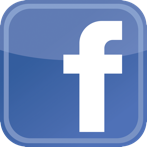 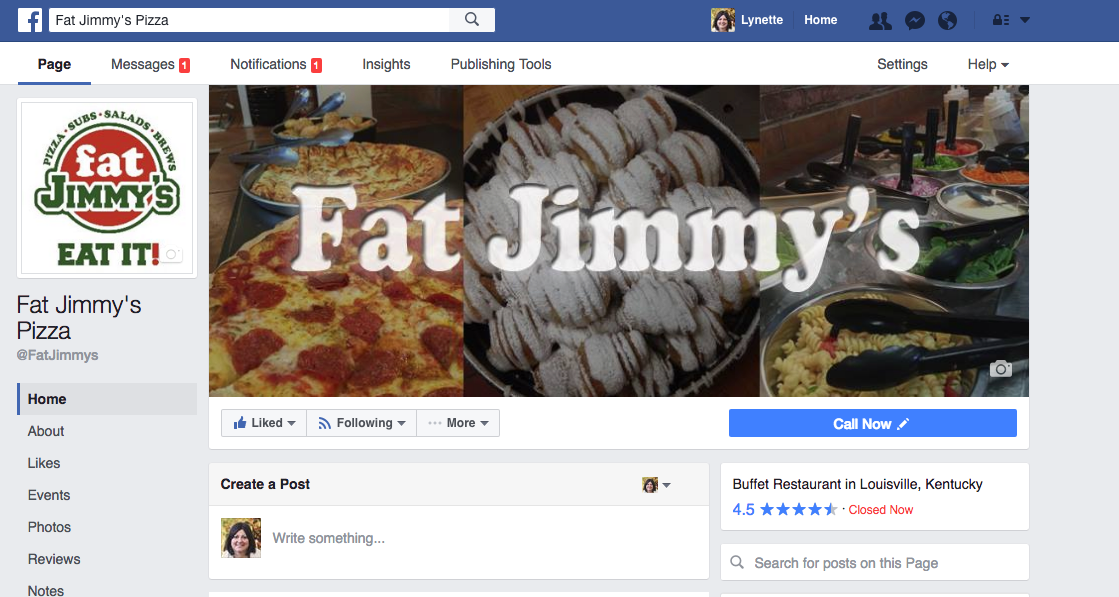 Scan this QR code to find our page
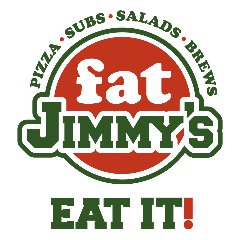 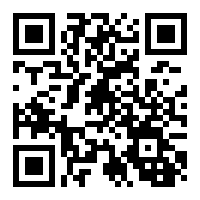 